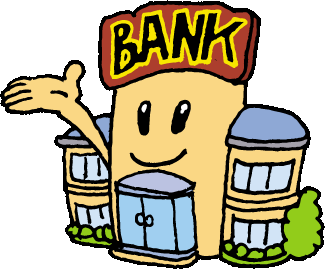 OKUL AİDAT HESABIMIZ ;ZİRAT BANKASI IĞDIR ŞUBESİ OKUL AİDATI HESABI IBAN NO                      :TR47 0001 0001 5066 0012 2750 03HESAP NO                                                                                                                         : 66001227 5003ŞUBE KODU                                                                                                                      :0150BAĞIŞ HESABIMIZ ;ZİRAT BANKASI IĞDIR ŞUBESİ OKUL  AİLE BİRLİĞİ HESABI IBAN NO        :TR04 0001 0001 5066 0012 2750 01              NOT: AİDATLARIN HER AYIN 15 İNİ TAKİP EDEN İLK ÜÇ İŞ GÜNÜ İÇİNDE YATIRILMASI GEREKMEKTEDİR. KONU HAKKINDA HASSASİYET GÖSTERİLMESİ ÖNEMLE RİCA OLUNUR. AİDATLAR YATIRILIRKEN AÇIKLAMA KISMINA ÇOCUĞUN İSMİ VE AİDATIN AİT OLDUĞU AY MUTLAKA BELİRTİLMELİDİR.